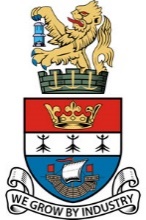 Minutes of the Annual Town Meeting held in the Port of Blyth Training Rooms, on Thursday 27 May 2021 at 6.00 pmPresent:Members of the Public: 3Town CouncillorsM Richardson (Mayor), J R Potts (Deputy Mayor), D Carr, A Cartie, G Davey, S Davey, B Erskine, C Humphrey, K Nisbet J Reid, M Robson S Stanger, W Taylor, A WatsonOfficers in AttendanceJoseph Hughes, Town ClerkMalcolm Wilkinson, Deputy Town ClerkMaureen Hawthorne, Committee ClerkMeetingCouncillor Margaret Richardson, the new Mayor welcomed everyone to the meeting. The Mayor invited approval of the minutes from the previous meeting held on Thursday 30 May 2019.   Councillor Potts moved that the minutes be agreed, and they were approved by those in attendance as a true record.The Town Clerk advised that it had been hoped a representative from NCC would be able to attend and give an update on Energising Blyth.  However, this was not possible.   Rachael Bateman, NCC, was unable to attend the meeting but provided a presentation (attached) to give an update on the progress of the Northumberland Line.  She also advised that Chase Meadows will be going to NCC Planning Committee on 8 June, and a decision from North Tyneside Council should follow in relation to the Northumberland Park planning application.Additional traffic surveys have been commissioned at Blyth Bebside as traffic is starting to return to pre COVID levels.  Councillor Potts added to this information; he commented on the concern that has been raised on the NCC website about the traffic at Bebside.  The plan is for 300+ parking spaces as well as to widen the road and there will be lot of traffic movement in the area.  Referring to the Chase Meadow Footpath Councillor Potts explained that there is a public right of way so people can walk over the railway line and this will be replaced with a footbridge.  Councillor Potts said there has been some confusion over the railway station at Newsham, it is in fact South Newsham and eventually the railway crossing will be closed with a new road linking the flyover at the rail crossing.Councillor Carr suggested that Blyth Town Council prepare a response in order to direct any complaints or objections received through the correct channel.As there were no questions the Mayor closed the meeting, thanking everyone for their attendance and looking forward to a more normal way of working and living after the difficult year everyone has had.  The Council hopefully will be able to provide some updates on Energising Blyth in the coming weeks.The meeting closed at 6.30 pm.Date: 1 June 2021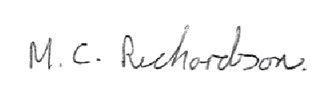 Signed